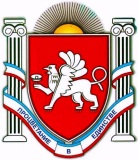 	АДМИНИСТРАЦИЯ	ДРОФИНСКОГО СЕЛЬСКОГО ПОСЕЛЕНИЯ НИЖНЕГОРСКОГО РАЙОНА РЕСПУБЛИКИ КРЫМПОСТАНОВЛЕНИЕ № 2805 апреля 2019 года                                                                                  с. Дрофино«О назначении публичных слушаний по обсуждению отчета об исполнении бюджета муниципального образованияДрофинское сельское поселениеНижнегорского района Республики Крым за 2018 год».     В соответствии Федеральным законом от 06.10.2003 г. № 131-ФЗ "Об общих принципах организации местного самоуправления в Российской Федерации", Законом Республики Крым от 21.08.2014 г. № 54-ЗРК «Об основах местного самоуправления в Республике Крым», во исполнение пункта 3 статьи 20 Устава муниципального образования Дрофинское сельское поселение Нижнегорского района Республики Крым, администрация Дрофинского сельского поселения ПОСТАНОВЛЯЕТ:1. Вынести на публичные слушания отчет об исполнении бюджета муниципального образования Дрофинское сельское поселение Нижнегорского района Республики Крым за 2018 год 2. Опубликовать на официальном сайте муниципального образования Дрофинское сельское поселение Нижнегорского района Республики Крым на портале Правительства Республики Крым http:// дрофинскоесп.рф- сообщение о проведении публичных слушаний;- решения Дрофинского сельского совета «Об утверждении отчета об исполнении бюджета муниципального образования Дрофинское сельское поселение за 2018 год»;3. Назначить проведение публичных слушаний по Отчету об исполнении бюджета муниципального образования Дрофинское сельское поселение Нижнегорского района Республики Крым за 2018 год на 26.04.2019 года в 15 часов в администрации Дрофинского сельского поселения по адресу: ул. Садовая,9 с.Дрофино, Нижнегорский район, Республики Крым.4. Организацию и проведение публичных слушаний по отчету об исполнении бюджета муниципального образования Дрофинское сельское поселение Нижнегорского района Республики Крым за 2018 год оставляю за собой.5. Настоящее постановление вступает в силу со дня его официального обнародования (опубликования), на официальном сайте муниципального образования Дрофинского сельское поселение Нижнегорского района Республики Крым на портале Правительства Республики Крым http://дрофинскоесп.рфПредседатель Дрофинского сельского совета - глава администрации Дрофинского сельского поселения               					 Э.Э.ПаниевПРОТОКОЛПУБЛИЧНЫХ СЛУШАНИЙПо обсуждению отчета об исполнении бюджета муниципального
образования Дрофинское сельское поселение Нижнегорского района
Республики Крым за 2018 год ».26 апреля 2019 г.		с. ДрофиноМесто проведения:ул. Садовая, 9, зал заседаний администрации, время проведения: 15-00ч.%Присутствовало: 15 человек .Председатель комиссии: Халилов С.Ю. председатель постоянной бюджетно-экономической 	комиссии	Дрофинского сельского	совета	Заместитель председателя: Бекиров Узрет Куддусович заместитель председателя постоянной	бюджетно-экономической комиссии	Дрофинского - сельского	совета	Члены комиссии:Заиров М.Д.-			  депутат Дрофинского сельского советаБондар В.С.	депутат Дрофинского сельского совета.Секретарь публичных слушаний для составления протокола:Соколова Раиса Борисовна, депутат Дрофинского сельского совета.Основание проведения публичных слушаний: отчета об исполнении бюджета муниципального образования Дрофинское сельское поселение Нижнегорского района Республики Крым за 2018 год ».Информационный стенд администрации Дрофинского сельского поселения по адресу: с. Дрофино, ул. Садовая,9.Повестка дня:Обсуждение отчета об исполнении бюджета муниципального образования Дрофинское сельское поселение Нижнегорского района Республики Крым за 2018 год.ХОД СЛУШАНИЙ:Председатель слушаний: Халилов С.Ю.Публичные слушания проводятся на основании Постановления администрации Дрофинского сельского совета Нижнегорского района Республики Крым № 28 от 05 апреля 2019 года «О назначении публичных слушаний по обсуждению отчета об исполнении бюджета муниципального образования Дрофинское сельское поселение Нижнегорского района Республики Крым за 2018год». Предложения по внесению изменений и дополнений в данный отчет за период с 05 апреля по 25 апреля 2019г. в устной и письменной форме не поступали.Предлагаю следующую повестку и регламент публичных слушаний.1 .«О рассмотрении отчета об исполнении бюджета муниципального образования Дрофинское сельское поселение	Нижнегорского района Республики Крым за 2018 год».(докладчик: главный бухгалтер администрации Дрофинского сельского поселения Надиевец Татьяна Ивановна, 25 мин.)СЛУШАЛИ:«О рассмотрении отчета об	исполнении бюджетамуниципального образования Дрофинское сельское поселение Нижнегорского района Республики Крым за 201 8 год».Докладчик: Надиевец Т.И.Зачитала отчет об исполнении бюджета муниципального образования Дрофинское сельское поселение Нижнегорского района Республики Крым за 2018 год».(текст доклада прилагается).Надиевец Т.И.-какие будут предложения, замечания по исполнению бюджета муниципального образования Дрофинское сельское поселение Нижнегорского района Республики Крым за 2018 год.ВЫСТУПИЛИ:Мельник Л.Н.- очень хотелось бы направить больше средств на благоустройство территории поселения.Воробьева Л.Е.- да, но будем надеяться, что будут дополнительные средства.Ставится нa голосование отчет об исполнении бюджета муниципального образования Дрофинское сельское поселение Нижнегорского района Республики Крым за 2018 год».*ГОЛОСОВАЛИ: «за»- 13 человек; «против» - 0, «воздержались»-0.Решение принято единогласно, возражений нет.РЕШИЛИ: одобрить отчет об исполнении бюджета муниципального образования Дрофинское сельское поселение Нижнегорского района Республики Крым за 2018 год и проводить сессиюГОЛОСОВАЛИ: «за»- 13 человек; «против» - 0, «воздержались»- 0.Председатель публичных слушаний                                  С.Ю.ХалиловСекретарь публичных слушаний                                       Соколова Р.Б.